David Parham, studied Computer Science at Western Carolina University (1984)Shared Aug 24, 2018I literally stood up and clapped, praised God for your answer, and am sitting here in tears. Your answer was the most brilliant ever.How can I prove that Noah's flood did not cover the whole earth with water 4000 years ago? I am married to someone who believes that the contents of the Bible are the infallible word of god.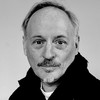 Michael Gailey, Dad was and atheist, Mom a ChristianUpdated Sep 25, 2018 · Upvoted by Philip Whan, Major History Buff and Arend Schulp, M.S. History History & Classic Books and Major Works, Free University of Amsterdam · Author has 76 answers and 744.8k answer viewsYou might want to think twice about attempting to destroy your wife’s faith. I grew up watching my parents argue over my mother’s faith. My father was a hard-headed, rational, military officer, my mother a homemaker and a woman of deep faith in Jesus Christ. Dad tried everything he could think of to dissuade Mom from believing in “religious fairytales” as he called them. He demanded that she read books “disproving” the existence of God, and even burned her religious books. His persecution only made her faith stronger.My mom did not spend her time bolstering the case for creationism or the deluge or miracles. She was focused on her relationship with God from which she derived great comfort, peace, guidance, and love. When my dad challenged her belief structures, she prayed and she invariably sensed the presence of a being who loved and comforted her more profoundly and assuredly than her own husband. Her relationship with Jesus became deeper and deeper; she found solace from fear, pardon from guilt, and readily exchanged bitterness for forgiveness. She became the epitome of grace and hurting people gravitated to her for the comfort that radiated from her. I’ll relay just one such instance and there were many.When my mother’s mother lay dying in the hospital, her family gathered around in the waiting room, grieving as families do, Mom saw a perfect stranger walking slowly down the hallway. She immediately rose and went to the woman, took her arm, and led her to a seat and began talking with her. The young mother had just witnessed an accident where a tree fell on her husband as he was cutting it down, folding him backwards and snapping his spine. In just moments, Mom was holding and rocking the young woman who was then sobbing on her breast. Though everyone in our group saw the young woman walking down the hall, my mom was the only one who perceived her need. I have no doubt that my mom’s incredible compassion is rooted in her spirituality and I don’t think if my dad was successful in destroying her faith she would be the woman that she is. I am eternally grateful that my dad was not successful in his efforts to rid Mom of her faith.If the supposed irrationality of the historical Biblical account disturbs you to distraction, you might consider that many of the greatest advances in science and civilization came from people who sincerely believed in the flood account and it did not hinder them from leading productive lives. If you need to satisfy yourself that your wife isn’t just silly, you might consider boning up yourself on what many thinking Christians believe about the scientific evidence for the flood, based on the geologic record; there is more than one way to interpret the data if you consider the matter objectively. I recommend reading THE GENESIS FLOOD by Henry Morris and John Whitcomb for a start. At the very least, you might come away with the realization that reasonable people can sincerely hold differing opinions regarding the interpretation of facts. I hope this helps you to accept your wife’s sincerely held beliefs rather than trying to force her to change.In the end, my mother never lost her faith, but my father is no longer an atheist.